هو الابهی - ای غنيّ از ما سوی اللّه غناء ذهب و فضّه…حضرت عبدالبهاءاصلی فارسی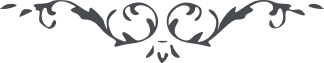 ١٠٩ هو الابهی ای غنيّ از ما سوی اللّه غناء ذهب و فضّه سبب کثرت احتياج گردد و علّت انشغال شود چنانچه ملاحظه می‌نمائی که اعظم اغنيای عالم امکان تاجدارانند با وجود اين در اشدّ درجه احتياج و مديون و مغبون و مبتلی ولی نفوسی که از کأس طافحه يوم يغنی اللّه کلّاً من سعته نوشيده‌اند ولو به ظاهر فقير و قطميری مالک نيستند ولی گنج روان در آستين دارند و ملک لامکان زير نگين و خزائن ملکوت دفين و البهآء عليک. ع ع 